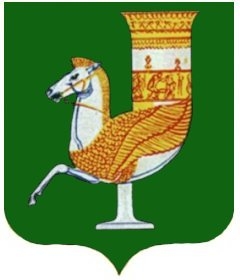 П О С Т А Н О В Л Е Н И ЕАДМИНИСТРАЦИИ   МУНИЦИПАЛЬНОГО  ОБРАЗОВАНИЯ «КРАСНОГВАРДЕЙСКИЙ  РАЙОН»От  07.07.2022г._ № 483с. КрасногвардейскоеО создании комиссии по подведению итогов уборки урожая зерновых и зернобобовых культур в 2022 году на территории МО «Красногвардейский район»В соответствии с приказом Министерства сельского хозяйства Республики Адыгея от 01.07.2022 года № 163 и в целях поощрения передовиков по итогам уборки урожая зерновых и зернобобовых культур 2022 года, руководствуясь Уставом МО «Красногвардейский район»ПОСТАНОВЛЯЮ:Создать комиссию по подведению итогов уборки урожая зерновых и зернобобовых культур 2022 года на территории МО «Красногвардейский район» согласно приложению к настоящему постановлению.Комиссии по подведению итогов уборки урожая зерновых и зернобобовых культур 2022 года на территории МО «Красногвардейский район» установить, что к участию в соревновании допускаются:сельскохозяйственные организации, независимо от форм собственности, индивидуальные предприниматели, крестьянские (фермерские) хозяйства, у которых отсутствует неисполненная обязанность по уплате налогов, сборов, страховых взносов, пеней, штрафов и процентов, подлежащих уплате в соответствии с законодательством Российской Федерации о налогах и сборах; зерноуборочные комбайны, принадлежащие сельскохозяйственным организациям независимо от форм собственности, индивидуальным предпринимателям, крестьянским (фермерским) хозяйствам, зарегистрированным и ведущим деятельность на территории Красногвардейского района, зарегистрированным в установленном порядке   в   Гостехнадзоре   Республики   Адыгея,   прошедшим   государственный  технический осмотр.  При подведении итогов уборки урожая зерновых и зернобобовых культур 2022 года (за исключением посевов кукурузы) учитывать факты не привлечения к ответственности за несоблюдение запрета на выжигание сухой травянистой растительности, стерни, пожнивных остатков на землях сельскохозяйственного назначения, своевременное проведение комплекса послеуборочных работ и соблюдение агротехники выращивания сельскохозяйственных культур. В результате подведения итогов уборки урожая зерновых и зернобобовых культур 2022 года определяется один передовик (победитель) среди комбайновых экипажей от МО «Красногвардейский район».Опубликовать данное постановление в газете Красногвардейского района «Дружба» и разместить на официальном сайте органов местного самоуправления МО «Красногвардейский район» в сети «Интернет».Контроль, за выполнением настоящего постановления возложить на заместителя главы администрации МО «Красногвардейский район» по вопросам экономической политики и сельского хозяйства – начальника управления сельского хозяйства.Настоящее постановление вступает в силу с момента его подписания. И.о. главы МО «Красногвардейский район»                                                  А.А. ЕршовПриложение к постановлению администрации МО «Красногвардейский район» от 07.07.2022г. № 483Состав Комиссии по подведению итогов уборки урожая зерновых и зернобобовых культур 2022 года на территории МО «Красногвардейский район»И.о. управляющего делами администрации МО «Красногвардейский район» - начальника  общего отдела          	          	                                                        Х.Н. Хутов№ п/пЗанимаемая должность1Глава МО «Красногвардейский район» - председатель Комиссии.2Заместитель главы администрации МО «Красногвардейский район»  по  вопросам экономической политики и сельского хозяйства - начальник управления сельского хозяйства – заместитель председателя Комиссии.3Начальник управления финансов администрации  МО «Красногвардейский район».4Начальник отдела экономического развития и торговли администрации МО «Красногвардейский район»5Начальник отдела земельно-имущественных отношений администрации МО «Красногвардейский район».6Начальник Красногвардейского филиала ФГБУ «Россельхозцентр» по РА (по согласованию).7Главный специалист управления сельского хозяйства администрации МО «Красногвардейский район» - секретарь комиссии.8Представитель Гостехнадзора по Республике Адыгея (по согласованию).9Главный редактор МП «Редакция газеты «Дружба».10Главы сельских поселений (по согласованию).